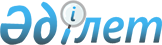 "Асыл тұқымды мал шаруашылығын дамытуды, мал шаруашылығының өнімділігін және өнім сапасын арттыруды субсидиялау бағыттары бойынша 2017 жылға арналған субсидиялар нормативтерін көлемдерін бекіту туралы" Солтүстік Қазақстан облысы әкімдігінің 2017 жылғы 15 мамырдағы № 185 қаулысына өзгеріс енгізу туралыСолтүстік Қазақстан облысы әкімдігінің 2017 жылғы 25 желтоқсандағы № 512 қаулысы. Солтүстік Қазақстан облысының Әділет департаментінде 2017 жылғы 26 желтоқсанда № 4450 болып тіркелді
      "Құқықтық актілер туралы" Қазақстан Республикасының 2016 жылғы 6 сәуірдегі Заңының 26-бабына сәйкес Солтүстік Қазақстан облысының әкімдігі ҚАУЛЫ ЕТЕДІ:
      1. "Асыл тұқымды мал шаруашылығын дамытуды, мал шаруашылығының өнімділігін және өнім сапасын арттыруды субсидиялау бағыттары бойынша 2017 жылға арналған субсидиялар көлемдерін бекіту туралы" Солтүстік Қазақстан облысы әкімдігінің 2017 жылғы 15 мамырдағы № 185 қаулысына (2017 жылғы 22 мамырда Қазақстан Республикасы нормативтік құқықтық актілерінің эталондық бақылау банкінде жарияланды, Нормативтік құқықтық актілерді мемлекеттік тіркеу тізілімінде № 4185 болып тіркелді) мынадай өзгеріс енгізілсін:
      көрсетілген қаулының қосымшасы осы қаулының қосымшасына сәйкес жаңа редакцияда жазылсын;
      2. "Солтүстік Қазақстан облысы әкімдігінің ауыл шаруашылығы басқармасы" коммуналдық мемлекеттік мекемесі мыналарды Қазақстан Республикасының заңнамасында белгіленген тәртіпте қамтамасыз етсін:
      1) осы қаулыны "Қазақстан Республикасы Әділет министрлігінің Солтүстік Қазақстан облысының Әділет департаменті" республикалық мемлекеттік мекемесінде мемлекеттік тіркеуді;
      2) осы әкімдік қаулысын мемлекеттік тіркеген күннен бастап күнтізбелік он күн ішінде оның мемлекеттік және орыс тіліндегі қағаз және электрондық түрдегі көшірмесін Қазақстан Республикасы Әділет министрлігінің "Республикалық құқықтық ақпарат орталығы" шаруашылық жүргізу құқығындағы республикалық мемлекеттік кәсіпорнының филиалы - Солтүстік Қазақстан аймақтық құқықтық ақпарат орталығына ресми жариялау және Қазақстан Республикасы нормативтік құқықтық актілерінің эталондық бақылау банкіне қосу үшін жолдауды; 
      3) осы қаулыны ресми жариялағаннан кейін Солтүстік Қазақстан облысы әкімдігінің интернет-ресурсында орналастыруды;
      3. Осы қаулының орындалуын бақылау Солтүстік Қазақстан облысы әкімінің жетекшілік ететін мәселелері бойынша орынбасарына жүктелсін.
      4. Осы қаулы алғашқы ресми жарияланған күнінен бастап қолданысқа енгізіледі. Асыл тұқымды мал шаруашылығын дамытуды, мал шаруашылығының өнімділігін және өнім сапасын арттыруды субсидиялау бағыттары бойынша 2017 жылға арналған субсидиялар көлемдері
      *- норматив 50%-ға ұлғайтылған және 2017 жылғы 8 тамыздан бастап туындаған құқықтық қатынастарға таралады – "Асыл тұқымды мал шаруашылығын дамытуды, мал шаруашылығының өнімділігін және өнім сапасын арттыруды субсидиялау қағидаларын бекіту туралы" Қазақстан Республикасы Премьер-Министрінің орынбасары – Қазақстан Республикасы Ауыл шаруашылығы министрінің 2017 жылғы 27 қаңтардағы № 30 бұйрығына өзгеріс енгізу туралы" Қазақстан Республикасы Премьер-Министрінің орынбасары – Қазақстан Республикасы Ауыл шаруашылығы министрінің 2017 жылғы 14 шілдедегі № 295 бұйрығының қолданысқа енгізілген күні.
					© 2012. Қазақстан Республикасы Әділет министрлігінің «Қазақстан Республикасының Заңнама және құқықтық ақпарат институты» ШЖҚ РМК
				
      Солтүстік Қазақстан

      облысының әкімі

Қ.Ақсақалов
Солтүстік Қазақстан облысы әкімдігінің 2017 жылғы 25 желтоқсандағы № 512 қаулысына қосымшаСолтүстік Қазақстан облысы әкімдігінің 2017 жылғы 15 мамырдағы № 185 қаулысына қосымша
№
Субсидиялау бағыты
Өлшем бірлігі
1 бірлікке арналған субсидиялар нормативтері, теңге
Субсидия ланатын көлем
Субсидиялар көлемі, мың теңге
Етті бағыттағы мал шаруашылығы
Етті бағыттағы мал шаруашылығы
Етті бағыттағы мал шаруашылығы
Етті бағыттағы мал шаруашылығы
Етті бағыттағы мал шаруашылығы
1
Селекциялық және асыл тұқымдық жұмыс жүргізу
Селекциялық және асыл тұқымдық жұмыс жүргізу
Селекциялық және асыл тұқымдық жұмыс жүргізу
Селекциялық және асыл тұқымдық жұмыс жүргізу
Селекциялық және асыл тұқымдық жұмыс жүргізу
1.1
Тауарлық аналық мал басы 
1)
Базалық норматив
бас
10 000
35 000
350 000
2)
Қосымша норматив:
Қосымша норматив:
Қосымша норматив:
Қосымша норматив:
Қосымша норматив:
2)
80% - дан қоса алғанда төл шығару 
бас
8 000
7 500
60 000
2)
60% - дан қоса алғанда төл шығару
бас
6 000
3 500
21 000
1.2
Асыл тұқымды ірі қара малдың аналық басы
бас
1)
Базалық норматив
бас
10 000
10 000
100 000
Қосымша норматив:
Қосымша норматив:
Қосымша норматив:
Қосымша норматив:
Қосымша норматив:
2)
80% - дан қоса алғанда төл шығару 
бас
20 000
4 000
80 000
2)
70% - дан қоса алғанда төл шығару
бас
15 000
2 000
30 000
2.
Асыл тұқымды ірі қара малды сатып алу
бас
150 000
1 500
225 000
Сүтті және сүт-етті бағыттағы мал шаруашылығы
Сүтті және сүт-етті бағыттағы мал шаруашылығы
Сүтті және сүт-етті бағыттағы мал шаруашылығы
Сүтті және сүт-етті бағыттағы мал шаруашылығы
Сүтті және сүт-етті бағыттағы мал шаруашылығы
1.
Селекциялық және асыл тұқымдық жұмыс жүргізу
Селекциялық және асыл тұқымдық жұмыс жүргізу
Селекциялық және асыл тұқымдық жұмыс жүргізу
Селекциялық және асыл тұқымдық жұмыс жүргізу
Селекциялық және асыл тұқымдық жұмыс жүргізу
1.1
Асыл тұқымды аналық мал басы 
1)
Базалық норматив
бас
10 000
4 000
40 000,0
2)
Қосымша норматив 
2)
70% - дан қоса алғанда төл шығару 
бас
20 000
2 500
50 000,0
2)
60% - дан қоса алғанда төл шығару
бас
15 000
1 000
15 000,0
2
Асыл тұқымды ірі қара малды сатып алу
Асыл тұқымды ірі қара малды сатып алу
Асыл тұқымды ірі қара малды сатып алу
Асыл тұқымды ірі қара малды сатып алу
Асыл тұқымды ірі қара малды сатып алу
1)
отандық шаруашылықтың асыл тұқымды ірі қара малы
бас
170 000
550
93 500,0
2)
Импортталған асыл тұқымды ірі қара мал
Импортталған асыл тұқымды ірі қара мал
Импортталған асыл тұқымды ірі қара мал
Импортталған асыл тұқымды ірі қара мал
Импортталған асыл тұқымды ірі қара мал
2)
Еуропа және Тәуелсіз Мемлекеттер Достастығы елдерінен
бас
150 000
200
30 000,0
3.
Сүт өндіру мен дайындаудың құнын арзандату: 
Сүт өндіру мен дайындаудың құнын арзандату: 
Сүт өндіру мен дайындаудың құнын арзандату: 
Сүт өндіру мен дайындаудың құнын арзандату: 
Сүт өндіру мен дайындаудың құнын арзандату: 
1)
жемдік мал басы 400 бастан басталатын шаруашылықтар
тонна
37 500*
14 500
543 750,0
2)
жемдік мал басы 50 бастан басталатын шаруашылықтар
тонна
22 500*
12 600
283 500,0
3)
ауыл шаруашылығы кооперативтері
тонна
15 000*
2 600
39 000,0
Мал шаруашылығы
Мал шаруашылығы
Мал шаруашылығы
Мал шаруашылығы
Мал шаруашылығы
1
Бұқаларды бордақылау шығындарын арзандату 
1)
нақты бордақыланғаны 100 бастан бастап
бас
30 000*
700
21 000,0
2
Жеке қосалқы шаруа-шылықтарда және ауыл шаруашылығы коопера-тивтерінде ірі қара малдың аналық басын қолдан ұрықтандыруды ұйымдастыру
бас
5 380
5000
26 900
3
Қоғамдық және тауарлық табындарда асыл тұқымды бұқаларды-етті, сүтті және сүт-етті бағыттағы тұқымдарды ұстау 
бас
100 000
220
22 000,0
Етті бағыттағы құс шаруашылығы
Етті бағыттағы құс шаруашылығы
Етті бағыттағы құс шаруашылығы
Етті бағыттағы құс шаруашылығы
Етті бағыттағы құс шаруашылығы
1.
Отандық және шетелдік шаруашылықтардан ата-енелік/ ата -тектік нысандағы етті бағыттағы асыл тұқымды тәуліктік төл сатып алу
бас
600
15 400
9 240,0
2.
Құс еті өндірісінің құнын арзандату: (бройлер)
Құс еті өндірісінің құнын арзандату: (бройлер)
Құс еті өндірісінің құнын арзандату: (бройлер)
Құс еті өндірісінің құнын арзандату: (бройлер)
Құс еті өндірісінің құнын арзандату: (бройлер)
1)
Нақты өндірісі 1000 тоннадан
тонна
75 000*
1 000
75 000,0
2)
Нақты өндірісі 20 тонна-дан басталатын құс еті (суда жүзетін құс және бройлер) өндірісінің құнын арзандату
тонна
40 000
300
12 000,0
Жұмыртқа құс шаруашылығы
Жұмыртқа құс шаруашылығы
Жұмыртқа құс шаруашылығы
Жұмыртқа құс шаруашылығы
Жұмыртқа құс шаруашылығы
1.
Тағамдық жұмыртқа өндірісінің құнын арзандату:
Тағамдық жұмыртқа өндірісінің құнын арзандату:
Тағамдық жұмыртқа өндірісінің құнын арзандату:
Тағамдық жұмыртқа өндірісінің құнын арзандату:
Тағамдық жұмыртқа өндірісінің құнын арзандату:
1)
100 млн. данадан басталатын нақты өндіріс
мың дана
2 500
281 366
703 415,0
2)
50 млн. данадан басталатын нақты өндіріс
мың дана
2 200
74 000
162 800,0
Қой шаруашылығы
Қой шаруашылығы
Қой шаруашылығы
Қой шаруашылығы
Қой шаруашылығы
1
Селекциялық және асыл тұқымдық жұмыс жүргізу
1)
асыл тұқымды қойлардың аналық басы
бас
2 500
1 500
3 750,0
2)
тауарлық қойлардың аналық басы 
бас
1 500
1 002
1 503,0
3
Асыл тұқымды қойларды сатып алу
1)
тұсақтар
бас
8 000
100
800,0
2)
тұқымдық қошқарлар
бас
20 000
50
1 000,0
Жылқы шаруашылығы
Жылқы шаруашылығы
Жылқы шаруашылығы
Жылқы шаруашылығы
Жылқы шаруашылығы
1.
Асыл тұқымды айғырлар сатып алу
бас
100 000
70
7 000,0
2.
Асыл тұқымды аналық мал басын сатып алу 
голов
40 000
100
4 000,0
3.
Бие сүтін өндіру және қайта өңдеу құнын арзандату, оның ішінде ауыл шаруашылығы кооперативтері үшін
тонна
60 000
20
1 200
4.
Жылқы еті өндірісінің құнын арзандату 
тонна
92 000
5
460,0
Ауыл шаруашылығы жануарлары азықтарына на шығындар құнын арзандату
Ауыл шаруашылығы жануарлары азықтарына на шығындар құнын арзандату
Ауыл шаруашылығы жануарлары азықтарына на шығындар құнын арзандату
Ауыл шаруашылығы жануарлары азықтарына на шығындар құнын арзандату
Ауыл шаруашылығы жануарлары азықтарына на шығындар құнын арзандату
1.
сүтті бағыттағы мал шаруашылығы
бас
94 800
10650
1 009 620
2.
етті бағыттағы мал шаруашылығы
бас
66 600
16 150
1 075 590
3.
қой шаруашылығы
бас
1 060
1 700
1 802,0
4.
жылқы шаруашылығы
бас
1 585
1 000
1 585,0
ЖАЛПЫ облыс бойынша
5 101 415,0